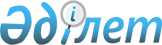 О внесении изменений в приказ Министра энергетики Республики Казахстан от 28 ноября 2014 года № 155 "Об утверждении перечня наилучших доступных технологий"Приказ Министра энергетики Республики Казахстан от 21 сентября 2015 года № 571. Зарегистрирован в Министерстве юстиции Республики Казахстан 18 декабря 2015 года № 12429      

 ПРИКАЗЫВАЮ:



      1. Внести в приказ Министра энергетики Республики Казахстан от 28 ноября 2014 года № 155 «Об утверждении перечня наилучших доступных технологий» (зарегистрированный в Реестре государственной регистрации нормативных правовых актов за № 10166, опубликованный в информационно-правовой системе «Әділет» 3 марта 2015 года) следующие изменения:



      в подпункт 2) пункта 3 главы 1 и в пункт 3 главы 7 Перечня наилучших доступных технологий, утвержденного указанным приказом, вносятся изменения на государственном языке, текст на русском языке не меняется.



      2. Департаменту управления отходами Министерства энергетики Республики Казахстан в установленном законодательством порядке обеспечить:

      1) государственную регистрацию настоящего приказа в Министерстве юстиции Республики Казахстан;

      2) в течение десяти календарных дней после государственной регистрации настоящего приказа в Министерстве юстиции Республики Казахстан направление его копии на официальное опубликование в периодические печатные издания и информационно-правовую систему «Әділет»;

      3) направление копии настоящего приказа в течение десяти календарных дней со дня его получения в Республиканское государственное предприятие на праве хозяйственного ведения «Республиканский центр правовой информации» Министерства юстиции Республики Казахстан;

      4) размещение настоящего приказа на официальном интернет-ресурсе Министерства энергетики Республики Казахстан и интранет-портале государственных органов;

      5) в течение десяти рабочих дней после государственной регистрации настоящего приказа в Министерстве юстиции Республики Казахстан представление в Департамент юридической службы Министерства энергетики Республики Казахстан сведений об исполнении мероприятий, предусмотренных подпунктами 2), 3) и 4) настоящего пункта.



      3. Контроль за исполнением настоящего приказа возложить на курирующего вице-министра энергетики Республики Казахстан.



      4. Настоящий приказ вводится в действие по истечении десяти календарных дней после дня его первого официального опубликования.      Министр энергетики

      Республики Казахстан                       В. Школьник      «СОГЛАСОВАН»

      Министр сельского хозяйства

      Республики Казахстан

      ______________ А. Мамытбеков

      от 20 ноября 2015 года      «СОГЛАСОВАН»

      Министр по инвестициям и развитию 

      Республики Казахстан

      _____________ А. Исекешев

      22 октября 2015 года      «СОГЛАСОВАН»

      Министр национальной экономики

      Республики Казахстан

      _____________ Е. Досаев

      9 ноября 2015 года
					© 2012. РГП на ПХВ «Институт законодательства и правовой информации Республики Казахстан» Министерства юстиции Республики Казахстан
				